高雄醫學大學 校友學習歷程檔案申請單請填妥後email至高雄醫學大學學生事務處職涯發展組，郵寄主旨請填寫「○○○系_校友孫小美申請學習歷程檔案」電子信箱：career@kmu.edu.tw，申請核准後將資料寄給您。如有任何疑問，請來電聯洽詢TEL：（07）312-1101 轉2280、2018申請人姓名申請人姓名申請日期申請日期申請人在校學號申請人在校學號申請學習歷程檔案項目申請學習歷程檔案項目學務資訊：□學習計畫書  □班級幹部  □獎懲      □工讀  □社團□生涯活動    □校內演講  □校外工讀  □證照  □書卷獎□委員會      □研究生獎學金□上列項目全部教務資訊：請至校友資訊網>校友服務>歷年成績申請學務資訊：□學習計畫書  □班級幹部  □獎懲      □工讀  □社團□生涯活動    □校內演講  □校外工讀  □證照  □書卷獎□委員會      □研究生獎學金□上列項目全部教務資訊：請至校友資訊網>校友服務>歷年成績申請學務資訊：□學習計畫書  □班級幹部  □獎懲      □工讀  □社團□生涯活動    □校內演講  □校外工讀  □證照  □書卷獎□委員會      □研究生獎學金□上列項目全部教務資訊：請至校友資訊網>校友服務>歷年成績申請學務資訊：□學習計畫書  □班級幹部  □獎懲      □工讀  □社團□生涯活動    □校內演講  □校外工讀  □證照  □書卷獎□委員會      □研究生獎學金□上列項目全部教務資訊：請至校友資訊網>校友服務>歷年成績申請學務資訊：□學習計畫書  □班級幹部  □獎懲      □工讀  □社團□生涯活動    □校內演講  □校外工讀  □證照  □書卷獎□委員會      □研究生獎學金□上列項目全部教務資訊：請至校友資訊網>校友服務>歷年成績申請申請人身分證圖檔(請附正、反面)申請人身分證圖檔(請附正、反面)範例: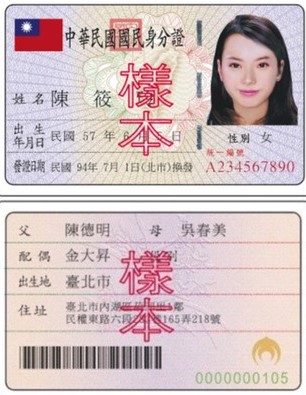 範例:範例:範例:範例:申請人連絡電話申請人連絡電話手機或市話:手機或市話:手機或市話:手機或市話:手機或市話:申請人Email申請人Email以下欄位校友請勿填寫以下欄位校友請勿填寫以下欄位校友請勿填寫以下欄位校友請勿填寫以下欄位校友請勿填寫以下欄位校友請勿填寫以下欄位校友請勿填寫承辦人：單位主管：單位主管：副學務長：副學務長：學務長：學務長：